-Дата рассылки: 7 декабря 2016 г.Прием граждан      12 декабря 2016 года в рамках общественного дня приема граждан в Отделе Пенсионного фонда РФ  по  Атнинскому району РТ будет проводиться прием граждан с 12-00 до 20-00 часов по адресу: с.Большая Атня,ул.К.Маркса, д.38 Горячая линия ПФР: 8 800 775 54 45Горячая линия Отделения ПФР по РТ: (843)279-27-27Интернет-сайты: www.pfrf.ru, www.pfrrt.ruСоциальные сети: www.vk.com/pfr_rt, www.facebook.com/pfrrt, www.twitter.com/PFR_TATARSTANПресс-служба ОПФР по РТ: (843)279-25-13, 279-25-11E-mail: pressa.pfr@gmail.com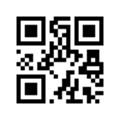 